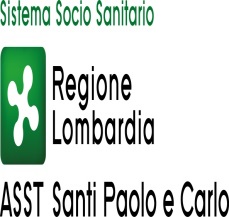 NOMINATIVOTIPOLOGIAN. DELIBERADATA INIZIO – DATA FINECOMPENSOProf. Andrea FrancesconiPresidenten. 5 del  15/01/2020 01/01/2020 – 30/06/20207.812,35Prof. Maurizio DallocchioComponenten. 5 del  15/01/2020 01/01/2020 – 30/06/20206.168,52Dr.ssa Giovanna CorvettaComponenten. 5 del  15/01/2020 01/01/2020 – 30/06/20206.249,86